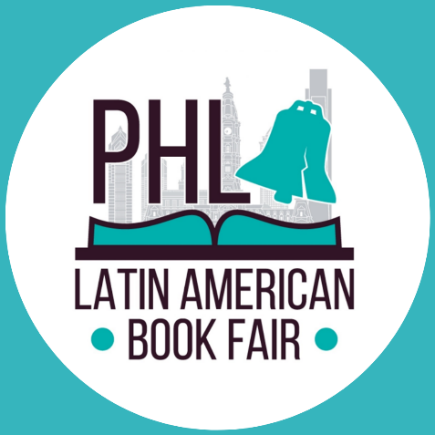 Sponsor Company Name: _____________________________________________Address: _________________________________________________________________City: __________________________ State: _________________ Zip Code: ___________Phone: ____________________________ Website: _______________________________Event Contact: _____________________________________________________________Contact Phone: ________________________ Contact email: ________________________□ $3,500 Title Sponsor - Exclusive Presenting Sponsor□ $1000 – Julio Cortazar□ $500 - Gabriel García Márquez□ $350 - Isabel AllendePlease make checks or money orders payable to: Accion ColombiaMemo line: Your sponsor level / LABF 2022Mail to: Latin American Book Fair - Leity Rodriguez4636 N 5th Street Philadelphia, PA 19140Online payments by Venmo: https://account.venmo.com/u/accioncolombia  @accioncolombiaClient Signature: _________________________ Date: ________________Payment due with signed contract Please complete the registration form and email it to philaferiadellibro@gmail.comIf your organization’s logo is to be included in the promotional materials, please send a PNG electronic file to philaferiadellibro@gmail.com. If you do not have an electronic file of your logo, please contact Arianne Bracho at (267) 904-1086.